О направлении методических рекомендацийпо реализации профориентационного минимумаУважаемые коллеги!В соответствии с письмом Департамента государственной политики в сфере среднего профессионального образования и профессионального обучения Министерства просвещения Российской Федерации от 20.03.2023 №05-848 Министерство образования и науки Тамбовской области направляет для учета и использования в работе методические рекомендации по реализации профориентационного минимума в общеобразовательных организациях.Приложение: в электронном виде.И.о. министра образованияи науки Тамбовской области                                                    Н.В. МордовкинаЕ.М. Бирюкова8(4752)63-05-06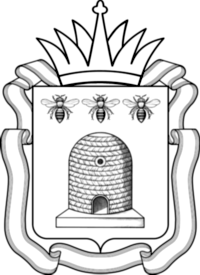 Министерство образования и науки Тамбовской областиул.Советская, 108, г. Тамбов, 392000Тел.72-37-38, факс 72-30-04e-mail: post@obraz.tambov.gov.ruhttps://obraz.tmbreg.ru/ОГРН 1066829047064ИНН 6829021123, КПП 68290100123.03.2023 № 01-28/1513На №__________от____________Руководителям органов местного самоуправления, осуществляющих управление в сфере образованияРуководителям образовательных организаций, подведомственных  министерству образования и науки Тамбовской области